الجمهورية الجزائرية الديمقراطية الشعبيةوزارة التعليم العالي والبحث العلمي جامعـــة الشهيد حمه لخضر –الوادي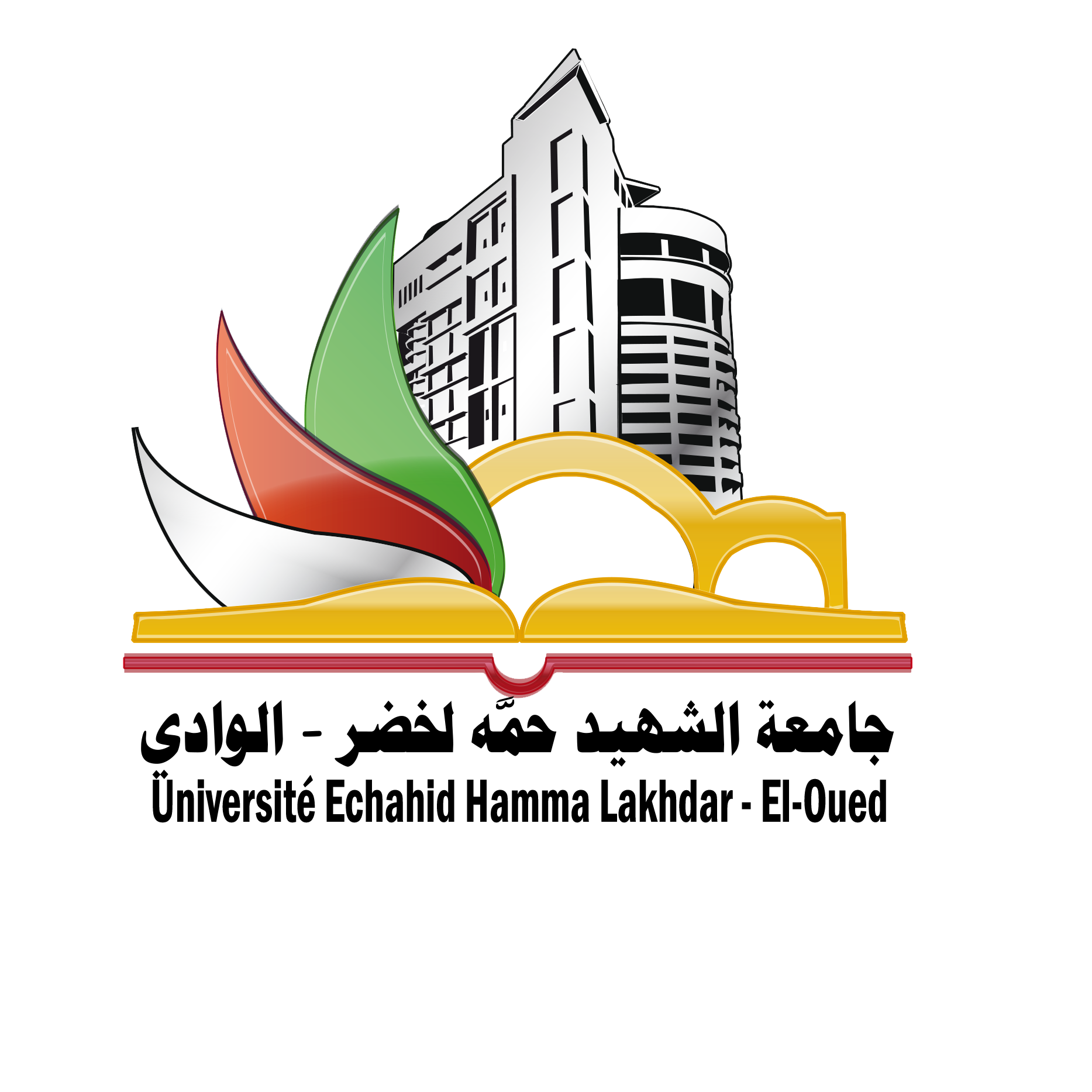 كلية ……………………………………………………………………………………………………………………………………………………………………………………………………………………………………………………………………………	        نيابة العمادة لما بعد التدرج والبحث العلمي والعلاقات الخارجيةالسنة: 2023/2024ملف طلب الترشح لبرنامج تحسين المستوى بالخارجاستمارة ترشح مشروع العملبطاقة تقنية لمؤسسة الاستقبالتعهدنسخة من جواز السفر او وثيقة ايداع التجديدنسخة من مقرر التثبيت للاساتذة المساعدين / للمستخدمين الاداريين والتقنيين نسخة من  مقرر التعيين  للاساتذة و الاساتذة المحاضرينرسالة استقبال ( بالنسبة لطلبة الدكتوراه غير الاجراء)المشاركة في تظاهرة علمية دولية:المشاركة في التظاهرات العلمية الدولية المصنفة و المفهرسة في قواعد البيانات الدولية ذات الاهمية البالغة و التي تتناول الموضوعات التي تستجيب للتحديات الدولية الراهنة-رسالة قبول المداخلة.- نسخة من المداخلة.- نسخة من برنامج التظاهرة العلمية الدولية.تداريب تحسين المستوى:- شهادة تسجيل (ابتداءا من السنة الثانية) في الدكتوراه للسنة الحالية.- شهادة عدم عمل: بالنسبة للطلبة غير الأجراء المسجلين في الدكتوراه.	- شهادة جامعية بالنسبة للمستخدمين الاداريين والتقنيين					استمارة ترشح لتربص قصير المدى  في الخارج سنة ............  صنف الأساتذة المساعدين/طلبة الدكتوراه ل م د     كليـــــة :................................................    قسم :....................................................                                              معلومات شخصية :الأستاذ /الطالب :...................................................................................................................تاريخ و مكان الازدياد:......................................................................................................العنوان :...................................................................................................................البريد الالكتروني : .........................................................................................................الهاتف : ...................................................................................................................رقم جواز السفر :........................................     تاريخ الإصدار :..............................................الهيئة :.........................................  تاريخ انتهاء الصلاحية : ...............................................    الوضعية المهنية و العلمية :الرتبة(للاساتذة المساعدين) :................................................................................(MAA,MAB)سنة أول تسجيل بالدكتوراه /الماجستير:.................................  عدد التسجيلات :.................................جامعة التسجيل :................................. التخصص : ...........................................................عنوان الرسالة /المذكرة : ..................................................................................................المشرف : ...........................................الرتبة : .........................الجامعة.............................البريد الالكتروني : ................................  الهاتف : ............................................................عدد الاستفادات السابقة من تكوين قصير المدى بالخارج : اكثر او يعادل الهيئة المستقبلة : ( اسم الهيئة –العنوان –البلد ):............................................................................        .................................................................................. البلد:  المدة :.................. من :.................................... إلى : ...................................................  أنا الممضي أسفله :..................................أصرح بشرفي أن كل المعلومات المقدمة أعلاه صحيحة كما التزم بمتابعة التربص الذي من أجله تم قبول ترشحي وأن استوفي المدة لدى الهيئة المستقبلة و أن أوافيكم بتقرير عن كل مجريـــــات التربص و كل الوثائق المطلوبة طبقا للنظام المعمول به.          توقيع  المترشح                                                              تأشيرة رئيس القسماستمارة ترشح لتربص قصير المدى  في الخارج سنة ............  صنف المستخدمين الاداريين والتقنيين    كليـــــة/الادارة :................................................    قسم/المصلحة :....................................................                                              معلومات شخصية :الموظف :...................................................................................................................تاريخ و مكان الازدياد:......................................................................................................العنوان :...................................................................................................................البريد الالكتروني : .........................................................................................................الهاتف : ...................................................................................................................رقم جواز السفر :........................................     تاريخ الإصدار :..............................................الهيئة :.........................................  تاريخ انتهاء الصلاحية : ...............................................    الوضعية المهنية :الوظيفة:...................................................................................................................الرتبة :....................................................................................................................اخر شهادة جامعية:........................................................................................................عدد الاستفادات السابقة من تكوين قصير المدى بالخارج : اكثر او يعادل الهيئة المستقبلة : ( اسم الهيئة –العنوان –البلد ):............................................................................        .................................................................................. البلد:  المدة :.................. من :.................................... إلى : ...................................................  أنا الممضي أسفله :.................................أصرح بشرفي أن كل المعلومات المقدمة أعلاه صحيحة كما التزم بمتابعة التربص الذي من أجله تم قبول ترشحي وأن استوفي المدة لدى الهيئة المستقبلة و أن أوافيكم بتقرير عن كل مجريـــــات التربص و كل الوثائق المطلوبة طبقا للنظام المعمول به.          توقيع  المترشح                                                              تأشيرة الامين العام (الكلية-الجامعة)استمارة ترشح للتربص قصير المدى بالخارج سنة ............                                                                صنف الأساتذة والاساتذة المحاضرين      كليـــــة :................................................      قسم :....................................................                                         معلومات شخصية :الأستاذ :...................................................................................................................تاريخ و مكان الازدياد:......................................................................................................العنوان :...................................................................................................................البريد الالكتروني : .........................................................................................................الهاتف : ...................................................................................................................رقم جواز السفر :........................................     تاريخ الإصدار :..............................................الهيئة :.........................................  تاريخ انتهاء الصلاحية : ...............................................     الوضعية المهنية و العلمية :الرتبة :................................................................................................(MCB,MCA,PR)عدد الاستفادات السابقة من تربص قصير المدى بالخارج : اكثر اويعادل الهيئة المستقبلة : ( اسم الهيئة –العنوان –البلد ):............................................................................        ........................................................................................................................... ...............................................................................البلد:  المدة :.................. من :.................................... إلى : ................................................... أنا الممضي أسفله  :...............................أصرح بشرفي أن كل المعلومات المقدمة أعلاه صحيحة كما التزم بمتابعة التربص الذي من أجله تم قبول ترشحي وأن استوفي المدة لدى الهيئة المستقبلة و أن أوافيكم بتقريـــر عن كل مجريــات التكويــــــن  و كل الوثائق المطلوبة طبقا للنظام المعمول به.                توقيع  المترشح                                                                                             تأشيرة رئيس القسمطلب المشاركة في تظاهرة علمية دولية المعنيالإسم و اللقب :.......................................................................................................................:......................................................................................................................                                                           Nom et Prénomالرتبة :................................................................الكلية: .....................................................................التظاهرة العلمية :..................................................................................................................................................................................................................................................................................................................................................................................................................الرابط الإلكتروني للتظاهرة :................................................................................................................مكان سريان التظاهرة :......................................................................... البلد:.................................الفترة من :.........................................................................إلى :..............................................................المدة :................................................عنوان المـــــــــداخلة :.............................................................................................................................................................................................................................................................................................................................................................................أسماء المحررون :     .....................................................................           .....................................................................                          .....................................................................            .....................................................................                          .....................................................................            .....................................................................إسم و لقب الأستاذ /الطالب المعني                                                                                                        إسم و لقب الأستاذ المؤطر           الإمضاء	                                                                                                                              الإمضاء                                                                                        الهيئة العلمية                                                                                          الإمضاءمشروع عمل في إطار تداريب تحسين المستوى في الخارج سنة ..................         صنف الأساتذة المساعدين /طلبة الدكتوراه       كليـــــة :................................................       القسم :....................................................      يهدف يهدف برنامج تحسين المستوى في الخارج على الخصوص الى اكتساب الجوانب العلمية والتكنولوجية الجديدة في المجالات الدقيقة المتقدمة –اكتساب المعارف والتقنيات الضرورية لابتكار نشاط مهني او عصرنته –تحيين المعارف في اطار التكوين المتواصل وتنويعها وتحسينها- التاهيل عل استعمال تجهيزات جديدة  او القيام بنشاطات جديدة- المشاركة في ملتقيات او لقاءات علمية وتقنية من اجل المساهمة في تطوير الادارة او المؤسسة المعنية.بناءا عليه يقدم مشروع عمل يحدد الاهداف والمنهجية والتاثيرات المنتظرة من البحث.الاهداف :.........................................................................................................................................................................................................................................................................................................................................................المنهجية :........................................................................................................................................................................................................................................................................................................................................................التاثيرات المنتظرة :.........................................................................................................................................................................................................................................................................................................................................................      معلومات متعلقة بالهيئة/ الشخص المتواصل معه في المؤسسة المستقبلة (*)الجامعة/هيئة البحث.................................................................................................  العنوان والبلد........................................................................................................        الاسم واللقب والرتبة.................................................................................................الهاتف والفاكس والبريد الالكتروني....................../............................../.............................(*) ان وجد                                                                                   حرر ب :.................... بتاريخ:....................يصرح الاستاذ/الطالب بصحة المعلومات المقدمة ويتعهد باحترام مشروع العمل.   إسم و لقب الأستاذ /الطالب المعني              الهيئة العلمية                                   رئيس القسم                               إسم و لقب الأستاذ المؤطر          الإمضاء	                             الامضاء                                         الإمضاء                                               الإمضاءمشروع عمل في إطار اقامة علمية قصيرة المدة ذات مستوى عالي  -   سنة ...................للأساتذة والأساتذة المحاضرين     كليـــــة :................................................    قسم :....................................................                                      يهدف برنامج تحسين المستوى في الخارج على الخصوص الى اكتساب الجوانب العلمية والتكنولوجية الجديدة في المجالات الدقيقة المتقدمة –اكتساب المعارف والتقنيات الضرورية لابتكار نشاط مهني او عصرنته –تحيين المعارف في اطار التكوين المتواصل وتنويعها وتحسينها- التاهيل عل استعمال تجهيزات جديدة  او القيام بنشاطات جديدة- المشاركة في ملتقيات او لقاءات علمية وتقنية من اجل المساهمة في تطوير الادارة او المؤسسة المعنية.بناءا عليه يقدم مشروع عمل يحدد الاهداف والمنهجية والتاثيرات المنتظرة من البحث.الاهداف :.........................................................................................................................................................................................................................................................................................................................................................المنهجية :........................................................................................................................................................................................................................................................................................................................................................التاثيرات المنتظرة :.........................................................................................................................................................................................................................................................................................................................................................معلومات متعلقة بالهيئة/ الشخص المتواصل معه في المؤسسة المستقبلة (*)                  الجامعة/هيئة البحث....................................................................................................      العنوان......................................................................................................................               البلد.......................................................................................................................                  الاسم واللقب والرتبة........................................................................              الهاتف والفاكس والبريد الالكتروني....................../............................../......................................                                                      حرر ب :.............................. بتاريخ:..........................  (*) ان وجد	يصرح الاستاذ بصحة المعلومات المقدمة ويتعهد باحترام خطة العمل.  إسم و لقب الأستاذ المعني                                                                  توقيع المجلس العلمي                                           الامضاء	        بطاقة تقنية لمؤسسة الاستقبال  الجامعة /هيئة البحث: .................................................................................................................................................الكلية/القسم/المصلحة:............................................................................................................................................................. العنوان:....................................................................................................................البلد :..................................  الموقع الالكتروني:......................................................................................................................................................مدةالاقامة:..........................................الفترةمن:.......................................................الى:...........................................................  ممثل هيئة الاستقبال (*) الاسم واللقب:.................................................................................................................................................. الرتبة / الوظيفة:........................................................................................................................................................العنوان:.....................................................................................................................................................................................  ................................................................................................................................................................................  البريد الالكتروني:.................................................................الهاتف:.......................................الفاكس:.................................  (*) ان وجد       اسم ولقب المعني			                                  مصادقة نائب العميد للدراسات العليا          الامضاء                                                                والبحث العلمي والعلاقات الخارجيةالجمهورية الجزائرية الديمقراطية الشعبيةوزارة التعليم العالي و البحث العلميجامعـــة الشهيد حمه لخضر - الوادي(*)تعـهــــد أنا الممضي(ة) أسفله،السيد(ة)/الآنسة:......................................................................................................................................................الكلية:....................................................................... القسم:.................................................................................الرتبة:...............................................................الشهادة المحضرة:..........................................................................العنوان بالجزائر:.....................................................................................................................................................رقم الهاتف:........................................................ البريد الالكتروني..........................................................................البلد المستقبل:.........................................................................................................................................................المدينة:...................................................................................................................................................................الهيئة المستقبلة:...................................................................................................................................................... أتعهد بــــــ:1.متابعة التربص طبقا لخطة العمل المسطرة و ضرورة التواجد بالهيئة المستقبلة.2. تحضير تقرير عن التربص (الاقامة او التظاهرة العلمية) مؤشر عليه 3. ارجاع النسخة الاصلية من شهادة التكوين في الخارج4.ارجاع النسخة الاصلية من المقرر مؤشرة من طرف شرطة الحدود عند الخروج والدخول 5.ايداع نسخة من جواز السفر عليها تأشيرة شرطة الحدود, دخول وخروج عند الطلب.6. ايداع شهادة المشاركة (في حالة المشاركة في تظاهرة علمية)7. الالتزام بإرجاع مبلغ المنحة للجامعة و المصاريف المستحقة للبنك من العملة الصعبة و مبلغ تذكرة السفر حال عدم     إستهلاك التربص . 8. تقديم عرض امام اللجان المختصة بعد العودة من التربص حسب خطة العمل المودعة.          9. ايداع الوثائق لدى نيابة العمادة للدراسات العليا والبحث العلمي والعلاقات الخارجية في غضون 48 ساعة بعد العودة    (*) يتحمل المعني تبعات الإخلال بهذا التعهد                                                                إمضاء المعنيتقريــــر عــــن تربص  قصير المدى* المعنــــي :      الإسم واللقب : ................................................................................................................................      الرتبة:.................................................................كلية .....................................................................        * المهمـــــة :       المؤسسة المستقبلة:...................................... ........................................................................................      الفترة من : ................................................  إلى : .................................المدة:......................................        اهداف التربص	...............................................................................................................................................	...............................................................................................................................................	...............................................................................................................................................          الاشخاص المتعامل معهم	...............................................................................................................................................	...............................................................................................................................................	التجارب المجسدة (المحتملة) او الاعمال المنجزة	...............................................................................................................................................	...............................................................................................................................................	...............................................................................................................................................	...............................................................................................................................................	النتائج المحققة (المقالات –المداخلات- التقدم في الاطروحة ...)	...............................................................................................................................................	...............................................................................................................................................	...............................................................................................................................................	...............................................................................................................................................	التاريخ المحتمل للمناقشة ( الدكتوراه اوالماجستير) :.....................................................................................       إمضاء وتاشيرة الهيئة المستقبلة       إمضاء وتاشيرة الكلية (جامعة الوادي)          إمضاء المعني		تقريــــر عــــن مهمة علمية قصيرة المدى ذات مستوى عالي* المعنــــي :       الإسم واللقب : .......................................................................................................................................................................      الرتبة : ...............................................................................  كلية : .....................................................................................* المهمـــــة :       المكان :............................................ .........................................................................................................................................      الفترة من : ...................................................  إلى : ............................................................... المدة:.................................      مجريات المهمة :…………………………………...........................................……………………………………………..…………………………………………............................................……………………………………..…………………………………………...........................................……………………………………..……………………………………………..............................................…………………………………..…………………………………………...............................................……………………………………..………………………………………................................................………………………………………..…………………………………………................................................……………………………………..………………………………………….................................................……………………………………..…………………………………………….................................................…………………………………..…………………………………...............................................……………………………………………..        يرفق التقرير بشهادة المشاركة في محاضرات ندوات او مداخلات(1)– نسخ من المداخلات او المشاريع العلمية المشتركة(1)	(1) ان وجد       إمضاء وتاشيرة الكلية (جامعة الوادي)                                             إمضاء المعنيتقريــــر عــــن مشاركة في تظاهرة علمية دولية * المعنــــي :       الإسم واللقب : .......................................................................................................................................................................      الرتبة : ...............................................................................  كلية : .....................................................................................* المهمـــــة :التظاهرة العلمية:............................................ ................................................................................................................................................................................................................................................................ .......................................................       مكان سريان التظاهرة :............................................ ............................................................................................................      الفترة من : ...................................................  إلى : ............................................................... المدة:.................................      تقرير المشاركة(*) :…………………………………………………………..............................................……………………..………………………………………………………...............................................………………………..………………………………………………................................................………………………………..………………………………………………...............................................………………………………..…………………………………………………..............................................……………………………..…………………………………………………………..............................................……………………..………………………………………………………...............................................………………………..………………………………………………................................................………………………………..………………………………………………...............................................………………………………..…………………………………………………..............................................……………………………..	(*) يرفق بشهادة مشاركة ونسخة من المداخلات المقدمة       إمضاء وتاشيرة الكلية (جامعة الوادي)                                                     إمضاء المعني       Rapport de stageLe concerné     	Nom:………………………………………………………………..    	Prénom:…………………………………………………………….          	Grade:…………………………Faculté: …………………………………………                                     La mission scientifique        Etablissement d’accueil :………………………………………………………… Période Du:…………………Au: ……………………Durée…………………...                        Les objectifs du stage :      ………………………………………………………………………………………………………………….     ………………………………………………………………………………………………………………….     ………………………………………………………………………………………………………………….       Les personnes rencontrées      ………………………………………………………………………………………………………………….     ………………………………………………………………………………………………………………….     ………………………………………………………………………………………………………………….       Les expérimentations (éventuelles) réalisées ou autres       ………………………………………………………………………………………………………………….     ………………………………………………………………………………………………………………….     ………………………………………………………………………………………………………………….       Les résultats obtenus (articles, communications, avancement dans la thèse,…)     ………………………………………………………………………………………………………………….     ………………………………………………………………………………………………………………….     ………………………………………………………………………………………………………………….       Date prévue de la soutenance (Doctorat ou magister)…………………………………………………     Visa du correspondant à l’Etranger                Visa de la Faculté (Univ El-Oued)                    Signature du concernéRapport de mission scientifiqueLe concerné     	Nom:………………………………………………………………..    	Prénom:…………………………………………………………….          	Grade:…………………………Faculté: ………………………….                                   La mission scientifique            Lieu:…………………………………………………………………. Période Du:…………………………Au: ……………………Durée……..……..                        Déroulement de la mission scientifique :     .....................................................................................................................    .....................................................................................................................    .....................................................................................................................    .....................................................................................................................    .....................................................................................................................    .....................................................................................................................    .....................................................................................................................    .....................................................................................................................    .....................................................................................................................     Joindre une attestation de participation aux séminaires, aux conférences(1) –copies des communications(1)S’il existeVisa de la Faculté (Univ El-Oued)                                                             Signature du concerné*  طلب الموافقة على  تحديد الفترة   *        السيد..................................................................           كليـــــة/الادارة:......................................................         قسم /مصلحة: ......................................................     يشرفني التقدم لسيادتكم المحترمة بطلبي هذا والمتمثل في الموافقة على تحديد فترة  تربص قصير المدى بالخارج لسنة : ............            الوجهة  : .......................................................................................................................................  وذلك خلال الفترة الممتدة: من.............................................. إلى : .............................................................*  طلب تذكرة سفر في إطار تربص قصير المدى بالخارج *يشرفني التقدم لسيادتكم المحترمة بطلبي هذا والمتمثل في طلب الحصول على تذكرة سفر من أجل التربص قصير المدى       بالخارج لسنة :  ......................   الوجهة : ............................................................................... وذلك عبر المسار(*) : ................................. - ........................................ - .................................... ، ذهابا وإيابا   خلال الفترة الممتدة : من : ..................................................... إلى : ........................................................   الوادي في :                                                                       				                        إمضاء المعني	(*) في حدود القيمة المالية القصوى التي تحددها الادارة والمسار المتوفر		 دفتر تحسين المستوى  في الخارجتداريب تحسين المستوى – إقامة علمية قصيرة المدة ذات مستوى عالي- مشاركة في تظاهرة علميةالمراجع :المرسوم الرئاسي رقم 14-196 مؤرخ في 8 رمضان عام 1435 الموافق 6 يوليو سنة 2014 يتضمن تنظيم التكوين وتحسين المستوى في الخارج وتسييرهماقرار رقم 1349 مؤرخ في 04 اكتوبر 2022 يحدد معايير الانتقاء للقبول في برنامج الحركية قصيرة المدى و تحسين المستوى في الخارجخلال فترة غيابي يعوضني  : ...................................................................................................................إمضاء  المعوض :      الوادي في :            إمضاء المعنيرأي المسؤول المباشرتأشيرة ورأي عميد الكلية /الامين العامتأشيرة وراي نائب العميد للدراسات العليا والبحث العلمي والعلاقات الخارجية(الامين العام للكلية او الجامعة/للمستخدمين)تأشيرة ورأي عميد الكلية(نائب مدير الجامعة للعلاقات الخارجية والتعاون/الادارة المركزية)